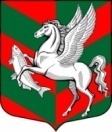 СОВЕТ ДЕПУТАТОВ МУНИЦИПАЛЬНОГО  ОБРАЗОВАНИЯ СУХОВСКОЕ СЕЛЬСКОЕ ПОСЕЛЕНИЕКИРОВСКОГО МУНИЦИПАЛЬНОГО РАЙОНА ЛЕНИНГРАДСКОЙ ОБЛАСТИтретьего созыва РЕШЕНИЕОт 18 июня 2019года № 20О внесении изменений в решение совета депутатов от 19 октября 2005 года № 10 « Об установлении земельного налога»       В соответствии с главой 31 Налогового кодекса Российской Федерации  совет депутатов муниципального образования Суховское сельское поселение Кировского муниципального района Ленинградской области решил:1.Внести в решение совета депутатов от 19 октября  2005 года  № 10 « Об установлении  земельного налога», следующие изменения и дополнения:1) пункты 2-5,8,11,12 исключить;2) пункты 6,7,9,10,13,14 соответственно считать пунктами 2-7;3) пункт 2 изложить в следующей редакции:«2.)Установить налоговые ставки в следующих размерах:1) 0,3 процента в отношении земельных участков:отнесенных к землям сельскохозяйственного назначения или к землям в составе зон сельскохозяйственного использования в населенных пунктах и используемых для сельскохозяйственного производства;занятых жилищным фондом и объектами инженерной инфраструктуры жилищно-коммунального комплекса (за исключением доли в праве на земельный участок, приходящейся на объект, не относящийся к жилищному фонду и к объектам инженерной инфраструктуры жилищно-коммунального комплекса) или приобретенных (предоставленных) для жилищного строительства;приобретенных (предоставленных) для личного подсобного хозяйства, садоводства, огородничества или животноводства, а также дачного хозяйства;ограниченных в обороте в соответствии с законодательством Российской Федерации, предоставленных для обеспечения обороны, безопасности и таможенных нужд;2) 1,5 процента в отношении прочих земельных участков.4) в пункте 4 слова «и физические лиц, являющихся индивидуальными предпринимателями, исключить;5) в пункте 5 слова «и физических лиц, являющихся индивидуальными предпринимателями,», по состоянию на 1 января года, являющегося налоговым периодом» исключить .2. Опубликовать настоящее решение в газете « Ладога», на официальном сайте поселения.3.Настоящее решение вступает в силу по истечению одного месяца со дня его официального опубликования и распространяется на правоотношения, возникшие с 1 января 2019 года.Глава муниципального образования                             О.В.Бармина